  ПРОЕКТОб утверждении Положения о формировании и ведении реестрамуниципальных услуг в муниципальном образованииКислинский  сельсовет Асекеевского района Оренбургской области          В целях реализации требований Федерального закона Российской Федерации от 27.07.2010 N 210-ФЗ "Об организации предоставления государственных и муниципальных услуг", в соответствии с Постановлением Правительства Российской Федерации от 15.06.2009 N 478 "О единой системе информационно-справочной поддержки граждан и организаций по вопросам взаимодействия с органами исполнительной власти и органами местного самоуправления с использованием информационно-телекоммуникационной сети Интернет", на основании статьи 30, пункта 5 статьи 40, статьи 5 Устава муниципального образования Кислинский сельсовет Асекеевского района Оренбургской области:1. Утвердить Положение о формировании и ведении реестра муниципальных услуг в муниципальном образовании Кислинский сельсовет Асекеевского района Оренбургской области согласно приложению.2. Администрации сельсовета осуществить формирование реестра муниципальных услуг муниципального образования.3. Настоящее Постановление вступает в силу после его официального опубликования (обнародования).4. Настоящее Постановление подлежит включению в областной регистр муниципальных нормативных правовых актов.5. Контроль за исполнением настоящего Постановления оставляю за собой.Глава муниципального образования:                                        В.Л. АбрамовРазослано: в дело, прокуратуре районаПриложение  к постановлению главы администрацииМО Кислинский сельсовет         От . 2016 г. №  -пПОЛОЖЕНИЕО ФОРМИРОВАНИИ И ВЕДЕНИИ РЕЕСТРАМУНИЦИПАЛЬНЫХ УСЛУГ МУНИЦИПАЛЬНОГО ОБРАЗОВАНИЯ КИСЛИНСКИЙ СЕЛЬСОВЕТ1. Настоящее Положение регламентирует процедуру формирования и ведения реестра муниципальных услуг муниципального образования Кислинский сельсовет (далее по тексту - Реестр).2. Реестр - перечень услуг, оказываемых на территории муниципального образования Кислинский сельсовет физическим и юридическим лицам безвозмездно или по установленным ценам (тарифам), полностью или частично за счет средств бюджета поселения администрацией сельсовета.3. Реестр состоит из следующих разделов:3.1 Перечень сведений о муниципальных услугах, предоставляемых администрацией сельсовета (далее по тексту - Перечень N 1) согласно Приложению N 1 к настоящему Положению;3.2. Перечень сведений об услугах, которые являются необходимыми и обязательными для предоставления муниципальных услуг, утверждаемый решением Совета депутатов муниципального образования Кислинский сельсовет (далее по тексту - Перечень N 2) согласно Приложению N 2 к настоящему Положению;3. Формирование и ведение Реестра осуществляются в соответствии с принципами:- единства требований к определению и включению услуг в Реестр;- полноты описания и отражения муниципальных услуг в Реестре;- публичности Реестра;-периодического пересмотра состава и требований к перечню и описанию услуг, предусмотренных Реестром, в целях обеспечения их доступности и улучшения качества.5. Администрация муниципального образования Кислинский сельсовет является уполномоченным органом по ведению Реестра - держателем Реестра (далее - держатель Реестра).6. При подготовке Перечней N 1, 3 настоящего Положения администрация сельсовета определяет:- наименование муниципальной услуги;- правовые акты Российской Федерации, Оренбургской области, муниципального образования Кислинский сельсовет,  устанавливающие основание для предоставления муниципальной услуги;- исполнителей муниципальной услуги;- категории получателей муниципальной услуги;-результат предоставления муниципальной услуги.7. При подготовке Перечня N 2 настоящего Положения администрация сельсовета определяет:- наименование муниципальной услуги;- наименование услуги, которая является необходимой и обязательной для предоставления муниципальной услуги;- правовые акты Российской Федерации, Оренбургской области, муниципального образования, устанавливающие основание для предоставления услуги, которая является необходимой и обязательной для предоставления муниципальной услуги.Держатель Реестра готовит проект решения Совета депутатов муниципального образования Кислинский сельсовет об утверждении перечня услуг, которые являются необходимыми и обязательными для предоставления муниципальных услуг, и организует его внесение в Совет депутатов муниципального образования Кислинский сельсовет в установленном порядке.8. Перечни услуг, указанные в пункте 3 настоящего Положения оформляются на бумажном носителе и в электронной форме держателем Реестра и вносятся в Реестр.9. Реестр утверждается постановлением администрации сельсовета и подлежит официальному обнародованию и размещению на официальном сайте администрации сельсовета.10. Выявление необходимости внесения в Реестр изменений и дополнений осуществляет специалист администрации сельсовета (указать какой именно).11. Включение, исключение услуги из Реестра и внесение изменений или дополнений в Реестр осуществляются постановлением администрации сельсовета, за исключением пункта 3.2 настоящего Положения. Подготовку и согласование проекта постановления осуществляет держатель Реестра (форма предложения - Приложение N3 к настоящему Положению).12. Основанием для включения, исключения и изменения сведений об услугах из Реестра является вступление в силу федеральных законов и иных нормативных правовых актов Российской Федерации, Оренбургской области, нормативных правовых актов органов местного самоуправления муниципального образования Кислинский сельсовет, а также вступившие в силу решения суда о признании недействующими норм, предусматривающих предоставление услуги.13. Ежегодно с 15 марта по 15 апреля специалист администрации сельсовета проводит инвентаризацию Перечней, указанных в пункте 3 настоящего Положения для уточнения сведений об услугах.14. На основе инвентаризации администрация сельсовета до 15 мая вносит соответствующие изменения в Реестр.15. Внесенные в Реестр изменения подлежат официальному обнародованию, размещению на официальном сайте администрации сельсовета.Приложение 1к Положениюо формировании и ведении реестрамуниципальных услугПЕРЕЧЕНЬСВЕДЕНИЙ О МУНИЦИПАЛЬНЫХ УСЛУГАХ,ПРЕДОСТАВЛЯЕМЫХАДМИНИСТРАЦИЕЙ МУНИЦИПАЛЬНОГО ОБРАЗОВАНИЯ КИСЛИНСКИЙ СЕЛЬСОВЕТПриложение 2к Положениюо формированиии ведении реестрамуниципальных услугПЕРЕЧЕНЬСВЕДЕНИЙ ОБ УСЛУГАХ, КОТОРЫЕ ЯВЛЯЮТСЯ НЕОБХОДИМЫМИ И ОБЯЗАТЕЛЬНЫМИ ДЛЯ ПРЕДОСТАВЛЕНИЯ МУНИЦИПАЛЬНЫХ УСЛУГПриложение 3к Положениюо формированиии ведении реестрамуниципальных услугПРЕДЛОЖЕНИЕО ВКЛЮЧЕНИИ (ИСКЛЮЧЕНИИ) В РЕЕСТР (ИЗ РЕЕСТРА)МУНИЦИПАЛЬНЫХ УСЛУГ МУНИЦИПАЛЬНОГО ОБРАЗОВАНИЯ КИСЛИНСКИЙ СЕЛЬСОВЕТ    Предлагается включить (исключить) ____________________________ в Реестр                                         (наименование услуги)(из Реестра) муниципальных услуг на основании ___________________________________________________________________________________________________________________________________________________________________                            (указать НПА)6. Реестр муниципальных услуг содержит сведения:1) о муниципальных услугах, предоставляемых органами местного самоуправления в соответствующем муниципальном образовании;2) об услугах, которые являются необходимыми и обязательными для предоставления муниципальных услуг и включены в перечень, утвержденный в соответствии с пунктом 3 части 1 статьи 9 настоящего Федерального закона;3) об услугах, указанных в части 3 статьи 1 настоящего Федерального закона и оказываемых муниципальными учреждениями и иными организациями, в которых размещается муниципальное задание (заказ), выполняемое (выполняемый) за счет средств местного бюджета;4) иные сведения, состав которых устанавливается местной администрацией.7. Формирование и ведение реестра муниципальных услуг осуществляются в порядке, установленном местной администрацией.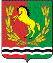 АДМИНИСТРАЦИЯМУНИЦИПАЛЬНОГО ОБРАЗОВАНИЯ КИСЛИНСКИЙ  СЕЛЬСОВЕТ АСЕКЕЕВСКОГО РАЙОНА ОРЕНБУРГСКОЙ ОБЛАСТИПОСТАНОВЛЕНИЕ N п/пНаименование муниципальной   услуги     Правовые акты,  предусматривающие    оказание       муниципальной       услуги       Исполнители муниципальной   услуги      Категории   получателей муниципальной   услуги      Результат   предоставлениямуниципальной     услуги     1       2              3              4            5            6        N п/пНаименование муниципальной   услуги        Правовые акты,      закрепляющие услугу,     которая является          необходимой          и обязательной       для предоставления    муниципальной услуги  Наименование услуги,  которая является     необходимой и      обязательной для     предоставления   муниципальной услугиПримечание 1       2                 3                    4              5     